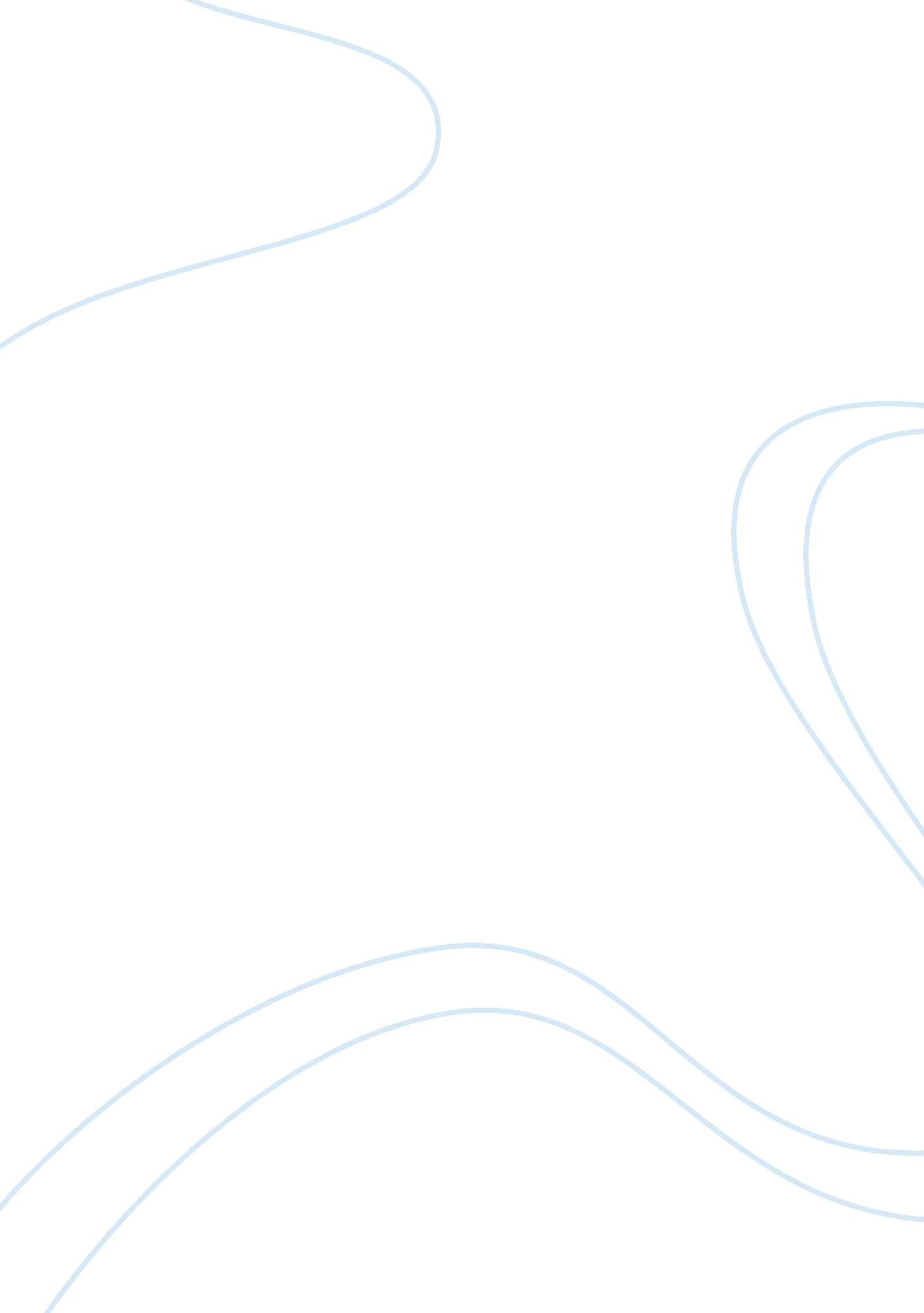 Planning your graduation partyScience, Social Science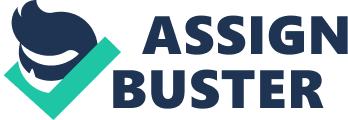 a.) Capsule Studio - http://www. nyeventspace. com/nyeventspace/pages/amenities. php 
The place is spacious and cozy at the same time, I think, because of the high ceilings. It fits the general ambiance I want for my party. 
b.) Amarachi Lounge - http://www. amarachi325. com/Baby-Showers. html 
I would consider this place because the ambiance is also good for my theme. Additionally, if my friends would like to sing, the place includes a sound system with the party package. 
c.) MoMA PS1 - http://www. moma. org/support/support_the_museum/special_events/entertaining 
The Cullman Lobby at The Museum of Modern Art is also another option. The set-up and furniture are very interesting and not intimidating. 
Entertainment: My first choice is to create an audio/visual presentation of my friends and myself as students. I can’t provide a link because I will create this myself. My second choice is for everyone to go to Eastville Comedy Club after dinner. I think laughter would be a good way to end the party. The third choice is a ferry ride by the East River Ferry before dinner. It would be a chance to the familiar skyline as a group. 